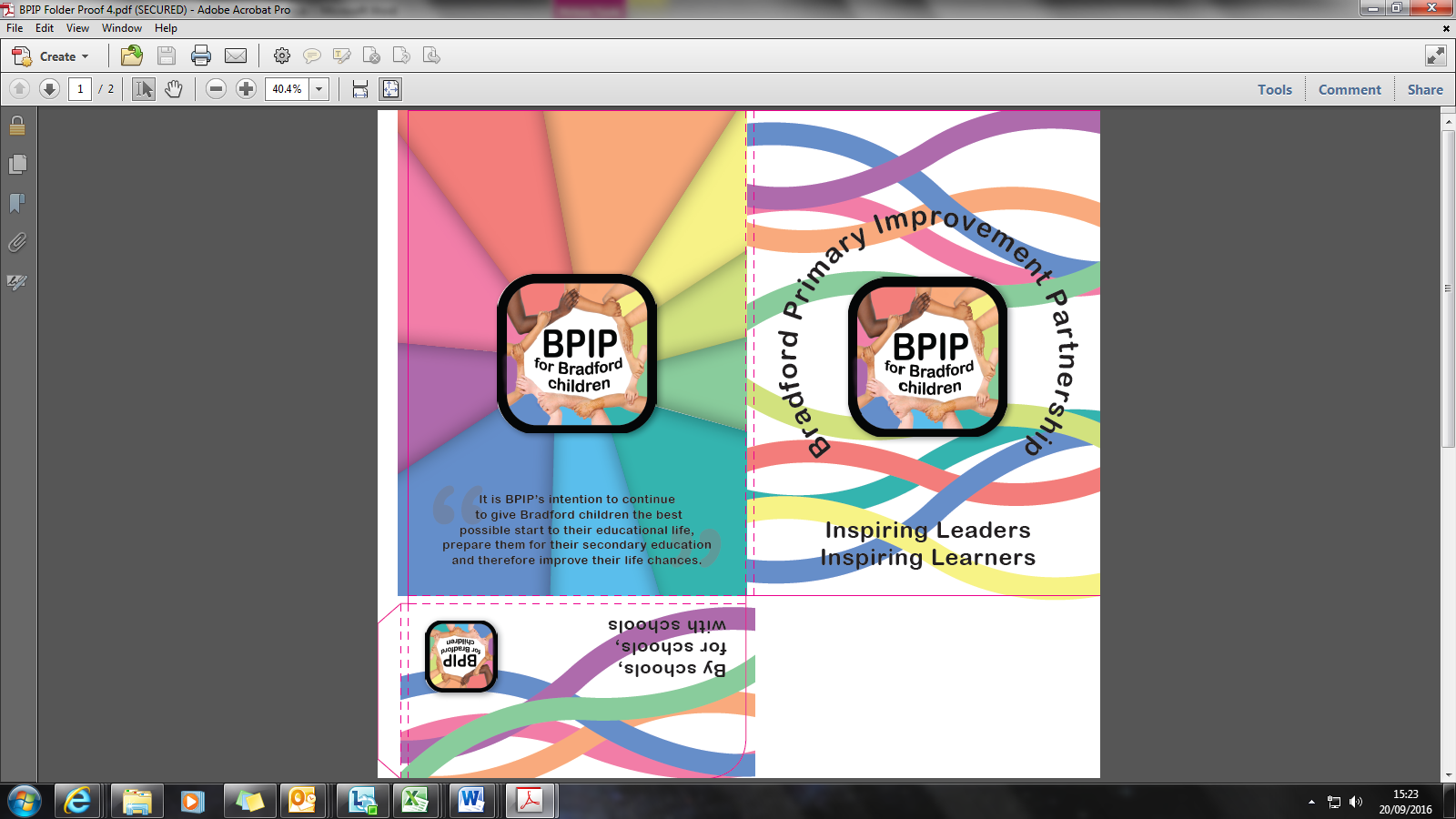 BPIP ANNUAL CONFERENCE BOOKING FORM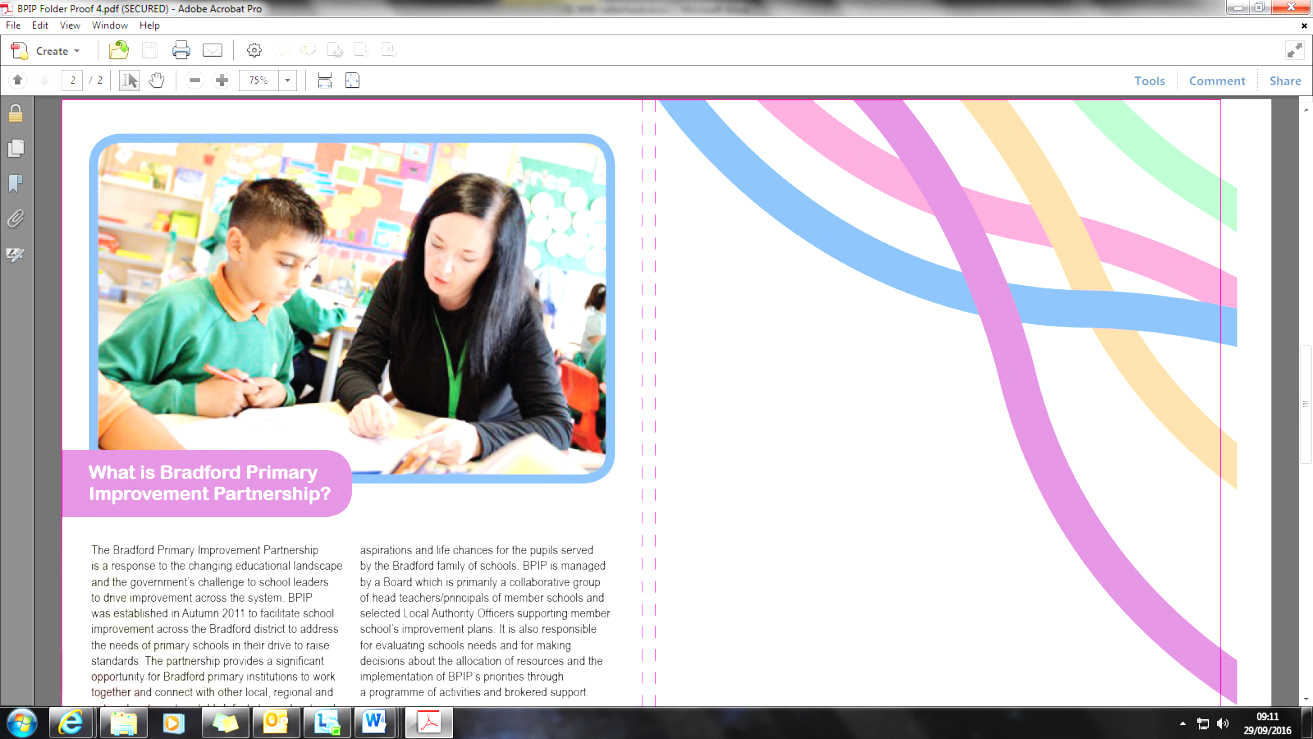 Great Victoria Hotel Bradford 27th and 28th September 2018Key Note SpeakersBarry Hymer – Emeritus Professor of Psychology in EducationRob Kelsall – National Secretary for NAHTClaire Kelly – Mindfulness in SchoolsDavid Cameron – Director of Children’s Services for Stirling Council Name of school  											Headteacher  												Email address  											I will be attending the conference on:- Please note numbers are limited to one place per school and are allocated on a first come first served basis.Your school will be invoiced for the cost of accommodation prior to the conference.Please return this form to Pam Cryer pam.cryer@hilltop.bradford.sch.uk Thursday 27th September 2018   (Full day)Friday 28th September 2018  (Half day)I require an evening meal   (Evening speaker – Andy Whittaker – Art of Being Brilliant)Please note any dietary requirementsPlease note any dietary requirementsI require overnight accommodation at £56 payable by the school